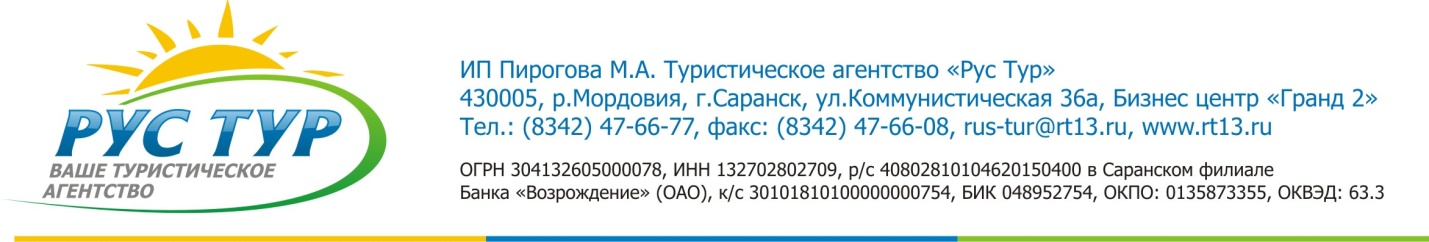 Экскурсия «Мордовия этническая»Вы отправитесь в известное эрзянское село Подлесная Тавла (25 км от Саранска), где располагается Подлеснотавлинская экспериментальная детская художественная школа и дом-музей «Этно-кудо» им. В. И. Ромашкина. В доме-музее «Этно-Кудо» им В.И. Ромашкина Вы познакомитесь не только с историей музыкального коллектива «Торама», основателем которого является Владимир Ромашкин, но и историей и культурой мордовского народа, узнаете о традициях резьбы по дереву и знаменитой тавлинской игрушке во время экскурсии в экспериментальной детской художественной школе. Здесь же Вы можете поучаствовать в мастер-классе и попробовать себя в роли художника и создать свою собственную игрушку. Вас встретят со всеми обычаями и традициями мордовского народа! 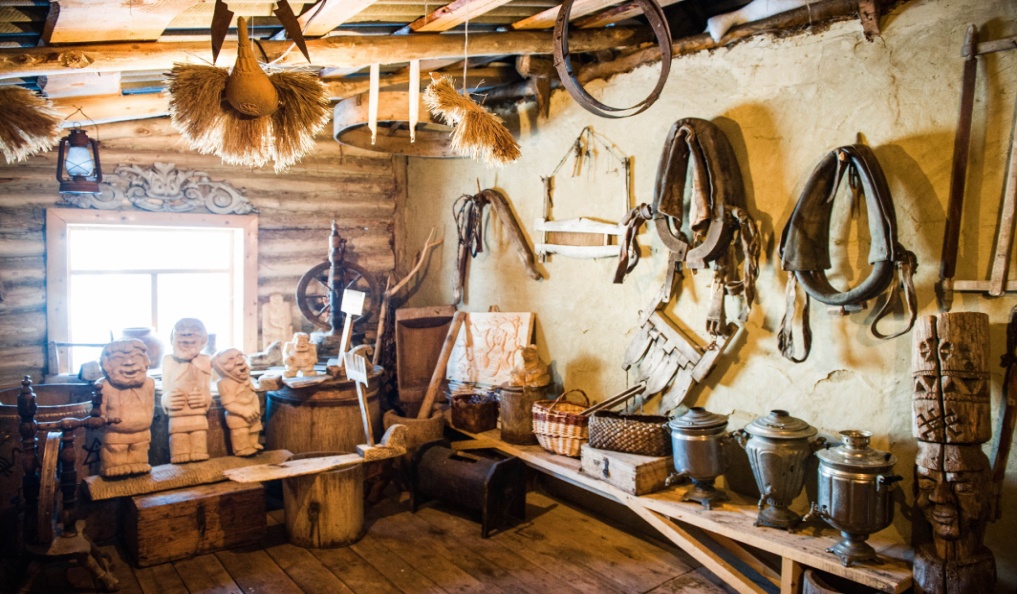 Этнографический музей «Этно-Кудо» им. В.И. Ромашкина.– 100 руб./школьник (входной билет + экскурсионное обслуживание)– 150 руб./взрослый (входной билет + экскурсионное обслуживание)Мастер-класс по резьбе по дереву – 900 рублей/группа(по желанию);Мастер-класс по национальным эрзянским играм – 600 рублей/группы (по желанию);Дегстация блюд с элеменатми национальной кухни – 500 руб./чел. (эрзянская селянка, картошка, пироги, соленые огурцы/помидоры, грибы, творог)По времени 2-2,5 часаПо желанию можно приобрести изделия от 50 рублей.Подлеснотавлинская экспериментальная детская художественная школаШкола резьбы по дереву была основана в 1970-х гг. в с. Подлесная Тавла Н. И. Мастиным, который организовал при местной школе кружок резьбы по дереву, ставший затем экспериментальной детской художественной школой с самобытным стилем резьбы по дереву со своим особым колоритом.Центральное место в работах тавлинских мастеров занимает образ человека в различных жизненных ситуациях, часто наполненных юмором. Тавлинская резная игрушка из дерева входит в число 7 чудес финно-угорского мира.Школа расположена в новом современном здании. Функционирует музей тавлинской игрушки, где представлены лучшие работы мастеров и учеников школы. Входные билеты:– 50 рублей/взрослый/школьник;–  300 рублей/экскурсионные билеты( с группы)–  200 рублей/мастер шоу по Тавлинской игрушке(с группы) Если обучение по изготовление Тавлинской игрушке  200 руб./чел.Длительность - 1.5-2 часаПо желанию можно приобрести изделия от 100 рублей. 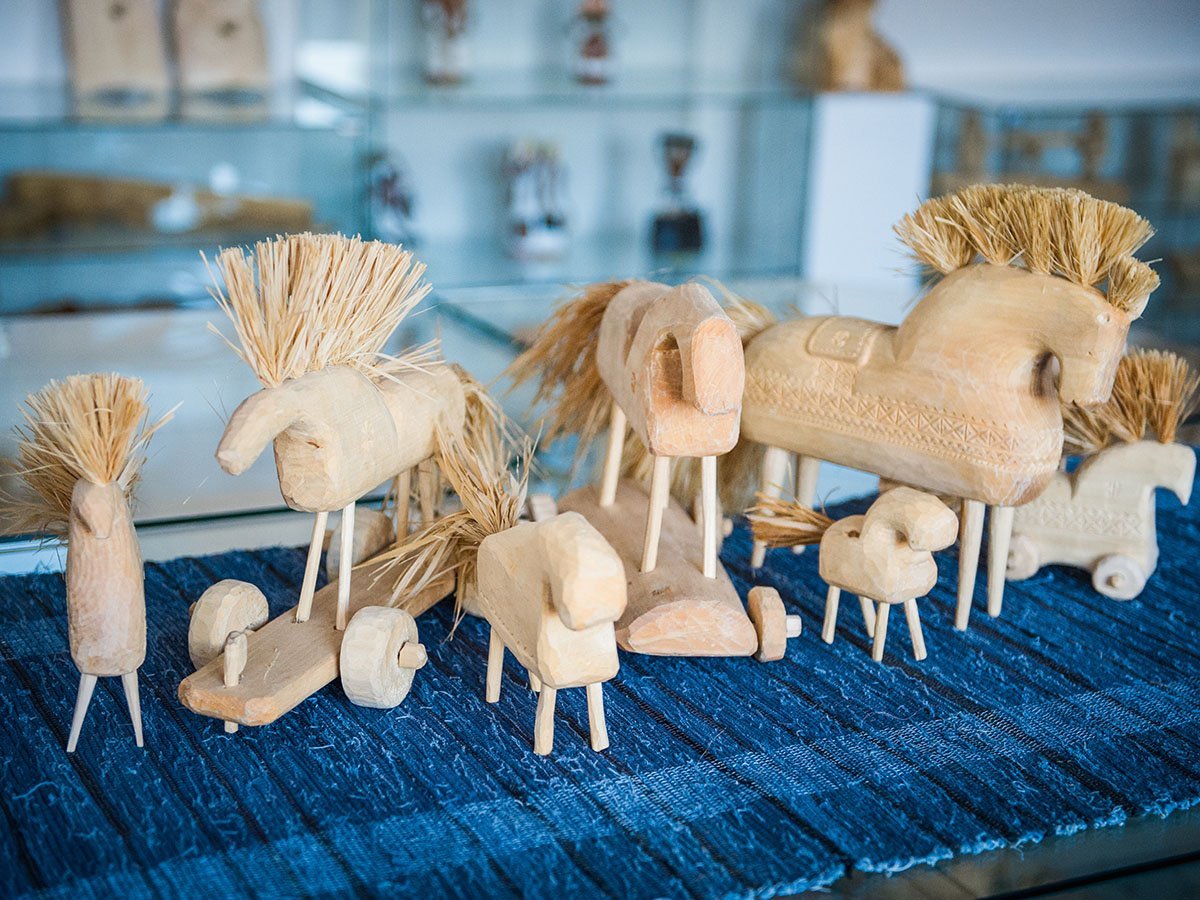 Аренда автобуса – 500 руб./чел (туда и обратно, подача документов в ГАИ включено).Оставляйте ваши заявки на экскурсию. Сделаем расчет на группу, с учетом Ваших пожеланий!